MODELLO REGISTRAZIONE ELEMENTI D'AZIONE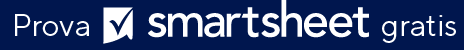 ID 
AZIONEDATA DI APERTURA AZIONEPRIORITÀASSEGNATA ADATA DI 
SCADENZADATA DI 
CHIUSURASTATO1.0Finalizzazione della timeline previstaAltaCompleta2.0Sviluppo del piano delle risorseMediaIn corso2.1Ottenere l'approvazione del capo repartoAltaCompleta2.2Nuova assunzione: AnalistaMediaIn attesa3.0Budget progettoAltaScaduta4.0Analisi e gestione dei rischiBassaNon iniziata5.0Bassa6.0BassaDICHIARAZIONE DI NON RESPONSABILITÀQualsiasi articolo, modello o informazione sono forniti da Smartsheet sul sito web solo come riferimento. Pur adoperandoci a mantenere le informazioni aggiornate e corrette, non offriamo alcuna garanzia o dichiarazione di alcun tipo, esplicita o implicita, relativamente alla completezza, l’accuratezza, l’affidabilità, l’idoneità o la disponibilità rispetto al sito web o le informazioni, gli articoli, i modelli o della relativa grafica contenuti nel sito. Qualsiasi affidamento si faccia su tali informazioni, è pertanto strettamente a proprio rischio.